Załącznik nr 2 do Regulaminu rekrutacji i uczestnictwa we wsparciu szkoleniowo-doradczym dla osób fizycznych i prawnych planujących    utworzenie lub rozwój przedsiębiorstwa społecznego w zad. 2.Data i podpis inicjatorów  ………………………………..Formularz wstepnego pomysłu biznesowego W projekcie „Małopolski Ośrodek Wsparcia Ekonomii Społecznej w Chrzanowie”Formularz wstepnego pomysłu biznesowego W projekcie „Małopolski Ośrodek Wsparcia Ekonomii Społecznej w Chrzanowie”Dane inicjatora/inicjatorów pomysłuw przypadku osób fizycznych: imię, nazwisko, adres, numer telefonu, email osób zgłaszających pomysł.w przypadku osoby prawnej: nazwa, adres, numer KRS, numer telefony, email, imię i nazwisko osoby kontaktowej. Rodzaj planowanego przedsięwzięcia   Nowotworzone przedsiębiorstwo społeczne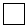    Istniejące przedsiębiorstwo społeczne   Przekształcający się PES w przedsiębiorstwo społeczne Nazwa pomysłu (maksymalnie 4 wyrazy)Opis planowanego / rozwijanego pomysłu biznesowegoPoniżej prezentujemy zestaw pytań, pomocnych w opracowaniu zwięzłego opisu:Jakie usługi/produkty będą wytwarzane i sprzedawane przez dany podmiot? Do kogo będą kierowane te usługi/produkty, jakie są segmenty docelowe klientów? Jakie są pomysły na komunikację marketingową z potencjalnymi klientami? Jak wygląda konkurencja na danym rynku? Czy w twoim regionie istnieje duża liczba podmiotów oferujących podobne usługi/produkty? Jakie są główne trendy rynkowe mające wpływ na funkcjonowanie całej branży? Jakie są szacunkowe nakłady inwestycyjne, konieczne do poniesienia w celu realizacji pomysłu? Co zamierzacie kupić w ramach budżetu przedsięwzięcia? Jakie są wstępne prognozy dotyczące średnich strumieni przychodów i kosztów w ujęciu netto w pierwszym pełnym roku obrachunkowym po ukończeniu zaplanowanych działań inwestycyjnych? Opis planowanego / rozwijanego pomysłu biznesowegoPoniżej prezentujemy zestaw pytań, pomocnych w opracowaniu zwięzłego opisu:Jakie usługi/produkty będą wytwarzane i sprzedawane przez dany podmiot? Do kogo będą kierowane te usługi/produkty, jakie są segmenty docelowe klientów? Jakie są pomysły na komunikację marketingową z potencjalnymi klientami? Jak wygląda konkurencja na danym rynku? Czy w twoim regionie istnieje duża liczba podmiotów oferujących podobne usługi/produkty? Jakie są główne trendy rynkowe mające wpływ na funkcjonowanie całej branży? Jakie są szacunkowe nakłady inwestycyjne, konieczne do poniesienia w celu realizacji pomysłu? Co zamierzacie kupić w ramach budżetu przedsięwzięcia? Jakie są wstępne prognozy dotyczące średnich strumieni przychodów i kosztów w ujęciu netto w pierwszym pełnym roku obrachunkowym po ukończeniu zaplanowanych działań inwestycyjnych? Opis posiadanego potencjału kadrowego oraz rzeczowegoPoniżej prezentujemy zestaw pytań, pomocnych w opracowaniu zwięzłego opisu:Jakie osoby stoją za planowanym/realizowanym przedsięwzięciem? Jakie są ich kompetencje oraz doświadczenie zawodowe w zakresie zarządzania projektami o charakterze biznesowym oraz w kontekście branży, której dotyczy opisywana inicjatywa? Czy podmiot/Grupa Inicjatywna dysponuje własnymi środkami rzeczowymi/finansowymi, które zostaną bezpośrednio przeznaczone na realizację opisanego powyżej pomysłu biznesowego?Opis posiadanego potencjału kadrowego oraz rzeczowegoPoniżej prezentujemy zestaw pytań, pomocnych w opracowaniu zwięzłego opisu:Jakie osoby stoją za planowanym/realizowanym przedsięwzięciem? Jakie są ich kompetencje oraz doświadczenie zawodowe w zakresie zarządzania projektami o charakterze biznesowym oraz w kontekście branży, której dotyczy opisywana inicjatywa? Czy podmiot/Grupa Inicjatywna dysponuje własnymi środkami rzeczowymi/finansowymi, które zostaną bezpośrednio przeznaczone na realizację opisanego powyżej pomysłu biznesowego?Opis stopnia zawansowania prac związanych z realizacją planowanego przedsięwzięciaPoniżej prezentujemy zestaw pytań, pomocnych w opracowaniu zwięzłego opisu:Jakie działania zostały już podjęte w zakresie planowanego/rozwijanego pomysłu biznesowego? Czy na obecnym etapie zostały podjęte działania mające na celu weryfikację realnego zapotrzebowania na planowaną/rozwijaną usługę/produkt?  Czy dysponujecie Państwo podpisanymi umowami/porozumieniami z przyszłymi kontrahentami/dostawcami/odbiorcami waszych przyszłych/rozwijanych usług? Czy dysponują już Państwo potencjalnymi pracownikami, których zatrudnienie może zostać sfinansowane w ramach projektu?Opis stopnia zawansowania prac związanych z realizacją planowanego przedsięwzięciaPoniżej prezentujemy zestaw pytań, pomocnych w opracowaniu zwięzłego opisu:Jakie działania zostały już podjęte w zakresie planowanego/rozwijanego pomysłu biznesowego? Czy na obecnym etapie zostały podjęte działania mające na celu weryfikację realnego zapotrzebowania na planowaną/rozwijaną usługę/produkt?  Czy dysponujecie Państwo podpisanymi umowami/porozumieniami z przyszłymi kontrahentami/dostawcami/odbiorcami waszych przyszłych/rozwijanych usług? Czy dysponują już Państwo potencjalnymi pracownikami, których zatrudnienie może zostać sfinansowane w ramach projektu?Opis wpływu planowanego przedsięwzięcia na realizację celów społecznych.Poniżej prezentujemy zestaw pytań, pomocnych w opracowaniu zwięzłego opisu:Jakie będą/są społeczne cele działalności przedsiębiorstwa i jak będą/są one realizowane? Czy podstawowa działalność gospodarcza planowanego/istniejącego przedsiębiorstwa społecznego wpisuje się w katalog usług społecznych wymienionych w Ustawie o realizowaniu usług społecznych przez centrum usług społecznych z dnia 19 lipca 2019r.? Jakie, ile i w jakim wymiarze czasu pracy planujecie Państwo stworzyć miejsca pracy w ramach przedmiotowego przedsięwzięcia? Czy wśród grupy pracowników przewidzianych do zatrudnienia znajdują się osoby w sposób szczególny zagrożone wykluczeniem społecznym np. z tyt. niepełnosprawności lub długotrwałego bezrobocia?Opis wpływu planowanego przedsięwzięcia na realizację celów społecznych.Poniżej prezentujemy zestaw pytań, pomocnych w opracowaniu zwięzłego opisu:Jakie będą/są społeczne cele działalności przedsiębiorstwa i jak będą/są one realizowane? Czy podstawowa działalność gospodarcza planowanego/istniejącego przedsiębiorstwa społecznego wpisuje się w katalog usług społecznych wymienionych w Ustawie o realizowaniu usług społecznych przez centrum usług społecznych z dnia 19 lipca 2019r.? Jakie, ile i w jakim wymiarze czasu pracy planujecie Państwo stworzyć miejsca pracy w ramach przedmiotowego przedsięwzięcia? Czy wśród grupy pracowników przewidzianych do zatrudnienia znajdują się osoby w sposób szczególny zagrożone wykluczeniem społecznym np. z tyt. niepełnosprawności lub długotrwałego bezrobocia?